Załącznik nr 2 do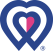 Regulaminu Komisji Bioetycznej przy ICZMP wprowadzony Zarządzeniem nr 36/2022 Dyrektor ICZMP z dn. 16.05.2022 Numer wniosku ………………………./……………(wypełnia Komisja Bioetyczna)Data złożenia wniosku .............................................WNIOSEK do Komisji Bioetycznej przy Instytucie Centrum Zdrowia Matki Polki w sprawie wyrażenia opinii o eksperymencie leczniczym 
polegającym na zastosowaniu produktu leczniczego poza wskazaniami rejestracyjnymi Temat: ………………………………………………………………………………………...I. Określenie osoby wnioskodawcy:Tytuł, stopień naukowy, imię i nazwisko osoby zamierzającej przeprowadzić eksperyment polegający na terapii produktem leczniczym poza jego wskazaniami rejestracyjnymi……………………………………………………………………………………………..Adres, numer telefonu, adres poczty elektronicznej:……………………………………………………………………………………..Nazwa jednostki organizacyjnej ICZMP, w której eksperyment ma być prowadzony………………………………………………………………………………………………II. Określenie jednostki chorobowej i przebiegu dotychczasowego leczenia:Rozpoznanie:……………………………………………………………………………………………….Historia choroby pacjenta  oraz opis zastosowanej do tej pory terapii i jej efektów oraz potwierdzenie, że stosowane do tej pory metody nie są skuteczne lub ich skuteczność jest niewystarczająca (w formie załącznika do wniosku) :………………………………………………………………………………………………..Stwierdzenie czy istnieją inne możliwości dalszego leczenia pacjenta przy użyciu preparatów zarejestrowanych:…………………………………………………………………………………………………III. Określenie produktu leczniczego, który wnioskodawca proponuje zastosować:Nazwa produktu badawczego:………………………………………………………………………………………….Proponowana postać, dawka i okres stosowania produktu leczniczego:………………………………………………………………………………………….Mechanizm działania produktu leczniczego i przesłanki wskazujące na potencjalną skuteczność jego zastosowania:…………………………………………………………………………………………..Wykaz publikacji naukowych na temat produktu leczniczego  i jego stosowania poza wskazaniami  (w formie załącznika do  wniosku):IV. Określenie liczby pacjentów, u których proponowane jest zastosowanie produktu leczniczego poza  wskazaniami rejestracyjnymi:............................……………………………………………………………………………..V. Określenie potencjalnych korzyści i działań niepożądanych związanych  z zastosowaniem produktu leczniczego poza wskazaniami rejestracyjnymi:Potencjalne korzyści dla pacjenta z zastosowania produktu leczniczego:……………………………………………………………………………………………Potencjalne działania niepożądane i interakcje związane z podaniem produktu leczniczego:……………………………………………………………………………………………VI. Formularze i oświadczenia:Formularz informacyjny dla pacjenta (w formie załącznika do wniosku), zawierający informacje o celach 
i zasadach leczenia poza wskazaniami rejestracyjnymi oraz informacje nt. produktu leczniczego (zastosowanie eg CHPL): o możliwych działaniach niepożądanych; o ustaleniach dotyczących sposobu reagowania na zdarzenia niepożądane oraz pytania i wątpliwości pacjenta; o dobrowolności udziału 
w leczeniu i możliwości wycofania się z leczenia; Podpisany przez pacjenta lub jego przedstawicieli ustawowych (oboje opiekunów) formularz świadomej zgody na zastosowanie produktu leczniczego; odrębny dla osoby małoletniej, która ukończyła 13 rok życia (w formie załącznika do wniosku); Oświadczenie dotyczące ochrony danych osobowych (w formie załącznika do wniosku); VII. Źródła finansowania leczenia ………………………………………………..Data przygotowania wniosku: …………………………………………………..………..    …………………...…………	…………………………….Pieczątka i podopis Dyrektor ICZMP 		Pieczątka i podpis		              Pieczątka i podopis lekarza prowadzącegokierownika jednostki organizacyjnej ICZMP